Γεια σας φίλοι μου,Ονομάζομαι Πινέλος Ταξίδης και όπως καταλαβαίνετε αυτό είναι το καλλιτεχνικό μου ψευδώνυμο. Δε θέλω να αποκαλύψω ακόμη την αληθινή μου ταυτότητα. Μου αρέσει λίγο το ΜΥΣΤΗΡΙΟ!!!Λοιπόν θα σας κάνω τη μεγάλη ΤΙΜΗ να σας συντροφεύω στη διάρκεια της χρονιάς, προσφέροντας σας τις ατελείωτες γνώσεις μου στη ζωγραφική στη μουσική και στα ταξίδια.Ακούστε λοιπόν! Θα σας στέλνω μια επιστολή, με μια καλλιτεχνική αποστολή. Η αποστολή σας θα είναι να  ζωγραφίζετε  κάθε φορά και κάτι διαφορετικό. Κάποιες φορές θα σας «συστήνω» το έργο κάποιον γνωστού ζωγράφου. Άλλες φορές θα σας παρουσιάζω ζωγραφιές άγνωστων καλλιτεχνών, χαμένων στο χρόνο, που δείχνουν όμως κάποια τεχνική.. Ταυτόχρονα θα σας «ταξιδεύω» στη χώρα από την οποία προέρχεται ο ζωγράφος ή αναπτύχθηκε μια τεχνική. Τρελαίνομαι για ταξίδια! Ψάχνω επίσης να βρω μια συνεργάτη Μουσικό για να ακούμε και τραγούδια που  θα ταιριάζουν με τους πίνακές μας ή με την κάθε χώρα.Αρκετά όμως. Κουράστηκα με τα λόγια και θέλω να ετοιμάσω τις βαλίτσες μου. Το βράδυ «πετάω». Δε σας λέω για πού. Να περιμένετε το επόμενο γράμμα μου για την πρώτη σας αποστολή.Σας χρωματοχαιρετώ,ΠινέλοςΤαξίδης, μεγάλος ζωγράφος και ταξιδευτής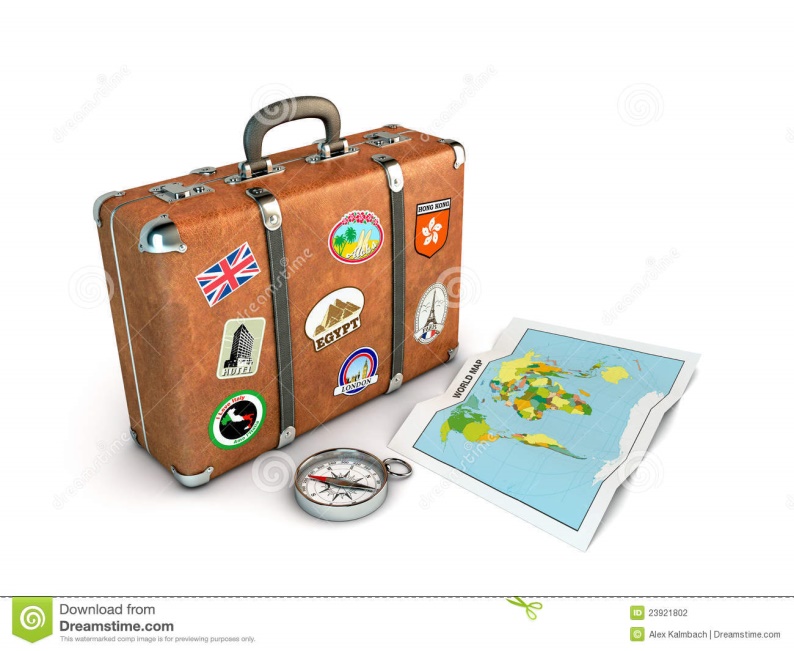 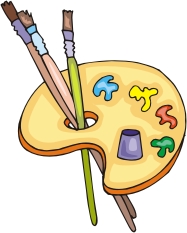 